Kriteriji za odabir učenika za sudjelovanje u mobilnosti (Zaragoza, Španjolska)*Broj bodova dodjeljuje se prema prosjeku ocjena zaokruženom na jednu decimalu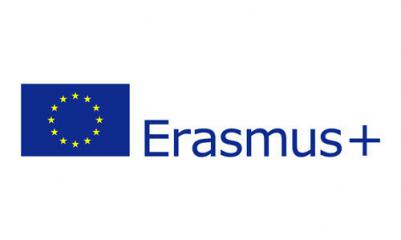 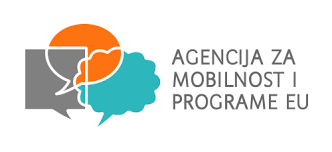 Redni brojKriterijiBroj bodova1.Opći uspjeh prethodnog razreda (prosjek ocjena*)Odličan4,5-5Vrlo dobar3,5-4,4Dobar2,5-3,4Dovoljan1,5-2,42.Prosjek ocjena* strukovnih predmeta, praktične nastave i stranog jezika u prethodnom razreduOdličan4,5-5Vrlo dobar3,5-4,4Dobar2,5-3,4Dovoljan1,5-2,43.Motivacija učenika Izrazito motiviran4Motiviran24.Sudjelovanje na natjecanjima u prethodnoj ili tekućoj godiniSudjelovanje na županijskom i državnom natjecanju21.-3. mjesto na školskom natjecanju15. Sudjelovanje u izvannastavnim aktivnostima u prethodnoj ili tekućoj godini16.Vladanje u prethodnoj godini - uzorno2Maksimalan broj bodovaMaksimalan broj bodova19